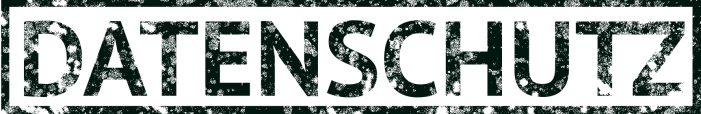 Freiwillige Einwilligung                                                                            zur Bild- und Bewegtbildnutzung (Film)   Die KJA Köln, als Träger der o.g. Einrichtung/des Projektes, setzt sich für eine gute und selbstverständlich seriöse Öffentlichkeitsarbeit ein. Dazu gehört auch die Veröffentlichung von Bildern auf Broschüren, Flyern, Website, Social Media. Darüber hinaus können Bilder zur Berichterstattung auch an die Medien weitergeleitet werden.EinwilligungDiese Einwilligung zur Bildnutzung erteile ich auf freiwilliger Basis. Mir ist bekannt, dass ich diese Einwilligung bei der u.a. Adresse jederzeit widerrufen kann. Bereits gedruckte Medien sind davon ausgenommen. Diese freiwillige Einwilligung hat keinen Einfluss auf die Inanspruchnahme der Angebote der KJA Köln.   ________________________________Unterschrift (Erziehungsberechtigte/r) Diese Einwilligung wird bis auf Widerruf in unserem digitalen Archiv gespeichert.           Wir versichern, dass die angegebenen Daten nicht an Dritte weitergereicht werden. Kontakt PressestelleTel.: 	0221 921335–15Mail: 	presse-koeln@kja.de								Stand: 03.01.2024Einrichtung/Projekt:Territoriale und verbandliche Jugendarbeit(Schul-) Jahr:2024Vorname der abgebildeten Person:Nachname der abgebildeten Person:Veranstaltung/Projekt:Freizeitleitermärktchen II 2024 (22.06.2024)